Музыкально-дидактическая игра «Музыкальный календарь» для воспитанников старших группПрограммные задачи: развивать умения запоминать названия музыкальных произведений и их авторов, музыкальных инструментов симфонического, белорусского народного оркестра; различать и назвать  жанровую принадлежность(танец, марш, песня, пьеса), музыкальную форму(1-2-3 частная, куплетная), настроение и характер музыкальных произведений; одновременно с восприятием музыки передавать характерные особенности музыкального образа в разных видах деятельности.Игровой материал: игровой стенд, портреты композиторов, иллюстрации к музыкальным произведениям, комплект эмоциональных открыток, музыкальные инструменты, планшет для рисования, карточки для творческих заданий, CD-картотека по восприятию инструментальных  и вокальных произведений классической, народной и современной музыки.Игровое действие: узнавание и определение на слух форму и жанр музыкального произведения, вид оркестра, музыкального инструмента, соотношение их с соответствующим изображением, заполнение «карманов» определенным портретом,  иллюстрацией, эмоциональной открыткой, выполнение творческого задания.Подготовка игрыВ игре используются произведения народной, классической, современной музыки, которые знакомы детям (дифференцированное , целостное восприятие).Вовремя игры необходимо уточнять характер произведения определенного жанра: песня (колыбельная, хороводная), танец (вальс -спокойный, грустный; веселый, озорной; грациозный, нежный; пляска- задорная, бодрая и др.); уточнять представления детей, когда музыкальное произведение исполняется на одном или нескольких музыкальных инструментах, к какой группе принадлежит музыкальный инструмент(или несколько инструментов), к какому оркестру; называть настроение и характер каждой части музыкального произведения(2-3-частная форма).Ход игрыДети слушают музыкальное произведение (повторно),  узнают и называют его и автора, затем наблюдают  за действиями взрослого,  который демонстрирует и объясняет очередность выполнения действий  в «заполнении» музыкального календаря:в верхних карманах располагает  портрет композитора и иллюстрацию к прослушанному музыкальному произведению, музыкального образа;на вращающемся круге, определяет жанр  музыки , крутит выбранный сектор  (4 сектора: марш, танец,  песня, скрипичный ключ- пьеса, токката, прелюдия и д.р.)  к стрелке;на втором круге, определяет куплетную, 1-2-3- частную форму музыкального произведения, крутим вращающуюся стрелку на выбранный сектор ( цифры 1,2,3- части музыкального произведения, буква «К»-куплетная форма);в кармане между кругами располагает эмоциональные открытки (в соответствии с количеством частей музыкального произведения);из серии картинок выбирает оркестр или инструмент, который исполнил музыкальное произведение, и устанавливаем передвижную стрелку на нужную картинку (симфонический, современный оркестр, народный, картинка с музыкантами- один или несколько инструментов);из последнего кармана, на котором изображен знак вопроса, вынимает картинки-символы для творческого задания и выполняем его («губки»- придумать рассказ, сочинить историю, пропеть, высказать свои впечатления, поделится своими чувствами, эмоциями от прослушанного музыкального произведения; «музыкальный инструмент»- инструментальное творчество(оркестровка музыкального произведения) ; «силуэт танцора»- танцевальное творчество(с предметом или без, соло или в паре); «кисточка»- изобразить на планшете графическую схему изображения мелодии (волнистой, зигзагообразной, пунктирной и т.д.), картинку или отдельного персонажа, явления и д.р.). Выбор осуществляется в совместной деятельности взрослого и детей, который позволяет побуждать детей к сравнениям, поискам вариантов, тем самым активизируя их мышления.На следующих этапах дети самостоятельно «заполняют» музыкальный календарь, под косвенным руководством взрослого. Поиск сопровождается уточняющимися вопросами взрослого. 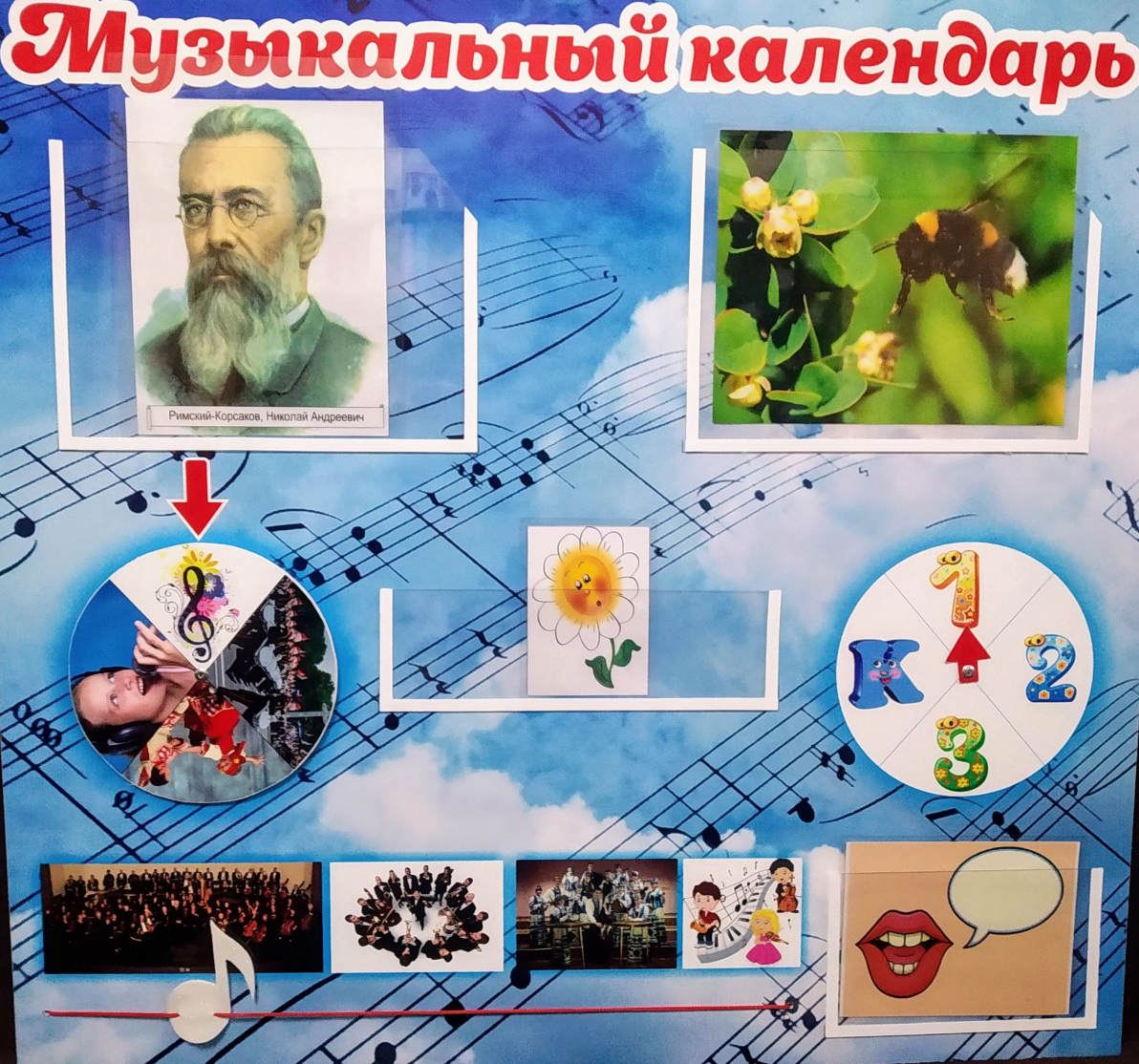 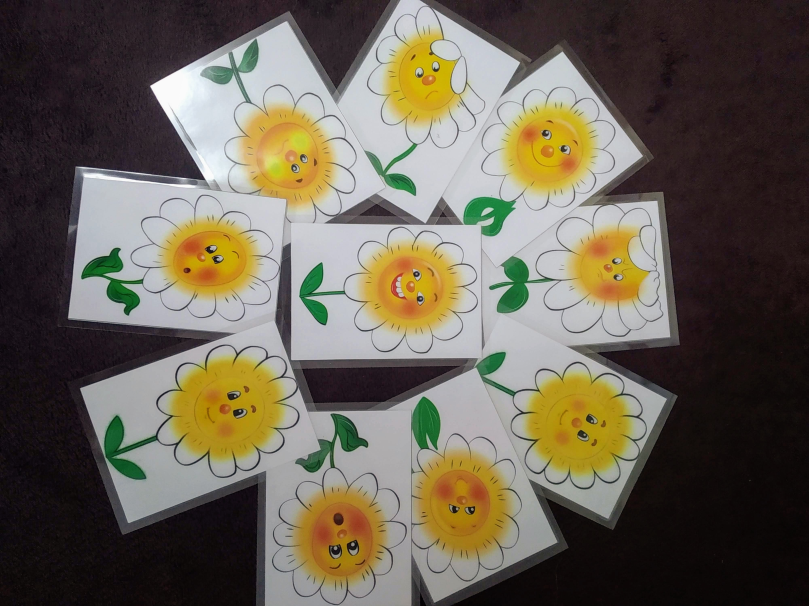 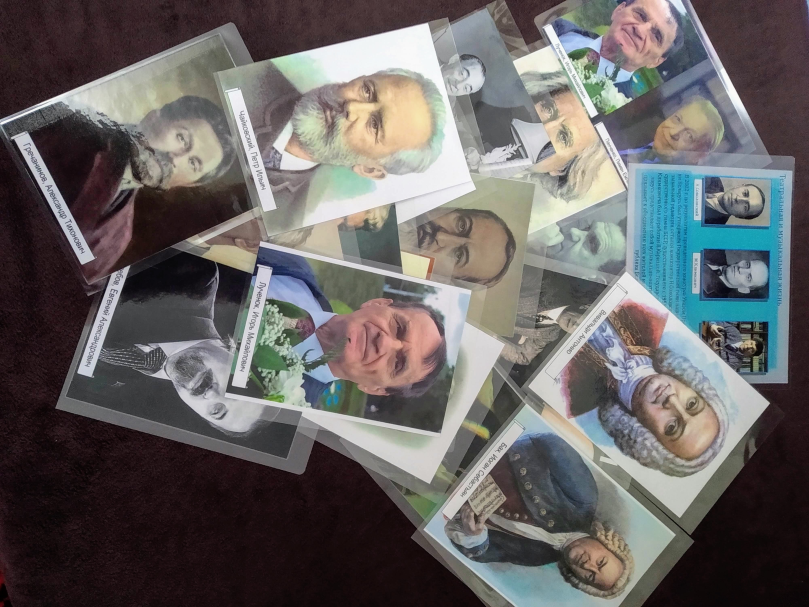 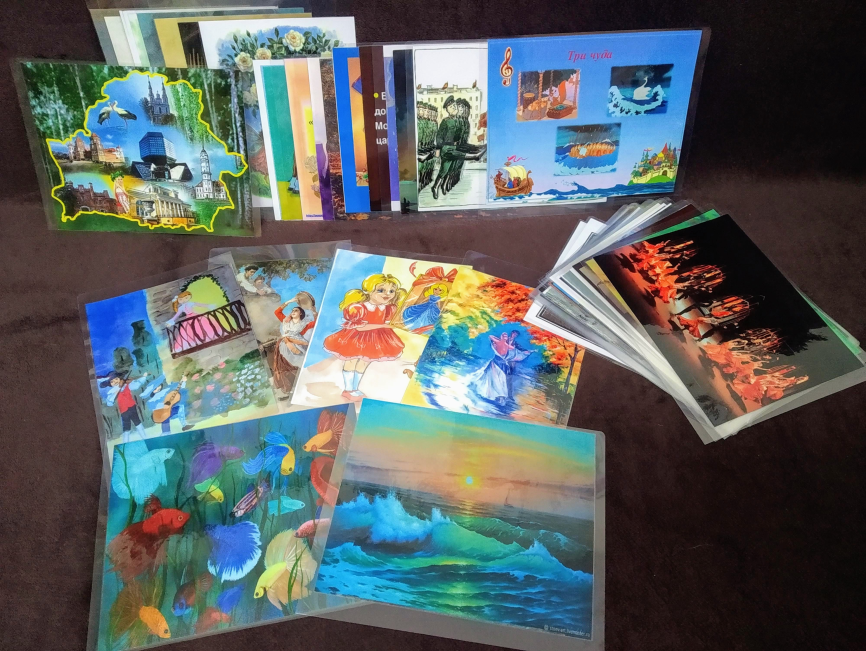 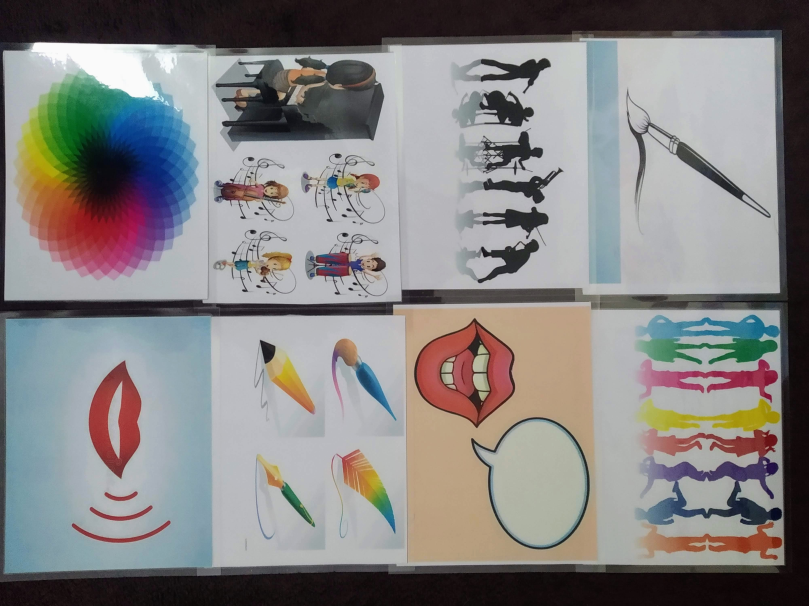 